КАК УЧАСТВОВАТЬ В ГИА-11ДОПУСК К ГИА-11К ГИА-11 допускаются обучающиеся, не имеющие академической задолженности, в полном объеме выполнившие учебный план или индивидуальный учебный план (имеющие годовые отметки по всем учебным предметам учебного плана за каждый год обучения по образовательным программам среднего общего образования не ниже удовлетворительных), а также имеющие результат «зачет» за итоговое сочинение (изложение).СРОКИ ПРОВЕДЕНИЯ ГИА-11Для проведения ГИА-11 на территории Российской Федерации и за ее пределами устанавливаются сроки и продолжительность проведения экзаменов по каждому учебному предмету (расписание ГИА-11). Экзамены проводятся в досрочный, основной и дополнительный периоды. В каждом из периодов проведения экзаменов предусматриваются резервные сроки.ПОРЯДОК ПОДАЧИ ЗАЯВЛЕНИЯ НА УЧАСТИЕ В ГИА-11Для участия в ГИА-11 необходимо подать заявление с указанием выбранных учебных предметов, формой (формами) ГИА-11, сроков участия в ГИА-11 до 1 февраля включительно:обучающимся – в образовательные организации, в которых обучающиеся осваивают образовательные программы среднего общего образования;лицам, проходящим ГИА-11 экстерном в организации, осуществляющей образовательную деятельность по имеющей государственную аккредитацию образовательной программе среднего общего образования с последующим получением аттестата о среднем общем образовании – в образовательные организации по выбору указанных лиц.Заявления подаются участниками ГИА-11 лично на основании документов, удостоверяющих личность, или их родителями (законными представителями) на основании документов, удостоверяющих личность, или уполномоченными лицами на основании документов, удостоверяющих личность, и доверенности.После 1 февраля заявления об участии в ГИА-11 принимаются по решению государственной экзаменационной комиссии (ГЭК) только при наличии у заявителей уважительных причин (болезни или иных обстоятельств), подтвержденных документально, не позднее чем за две недели до начала соответствующего экзамена.Участники ГИА-11 вправе изменить (дополнить) перечень указанных в заявлениях учебных предметов, а также изменить форму ГИА-11 и сроки участия в ГИА-11 при наличии у них уважительных причин (болезни или иных обстоятельств), подтвержденных документально. В этом случае участники ГИА-11 подают в ГЭК заявления с указанием измененного (дополненного) перечня учебных предметов, по которым они планируют сдавать экзамены, и (или) измененной формы ГИА-11, сроков участия в ГИА. Указанные заявления подаются не позднее чем за две недели до начала соответствующего экзамена.До 1 февраля определись с выбором предметов, по которым будешь сдавать ЕГЭ.

Для подачи заявления на участие в ЕГЭ  не забудь взять с собой следующие документы:
 документ, удостоверяющий личность (паспорт и др.);
 СНИЛС (страховой номер);
 оригинал документа об образовании - если ты выпускник прошлых лет;
 справка из образовательной организации, подтверждающая освоение или завершение освоения образовательных программ среднего общего образования в текущем учебном году – если ты обучаешься в колледже.

 Выпускники иностранных школ должны предоставить копию аттестата или справку из образовательной организации, подтверждающую освоение или завершение освоения образовательных программ среднего общего образования в текущем учебном году, с нотариально заверенным переводом.

 При подаче заявления на участие в ЕГЭ необходимо перечислить предметы, которые ты планируешь сдавать с учетом «страховки».

 Помни о том, что количество сдаваемых предметов ты устанавливаешь САМ!

Информацию об адресах мест регистрации можно найти на сайте министерства образования, науки и молодежной политики Краснодарского края и на главной странице сайта ГКУ КК ЦОКО.
 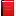 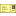 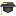 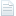 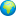 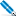 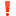 